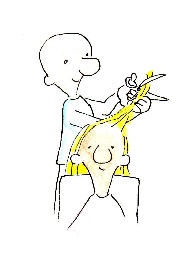 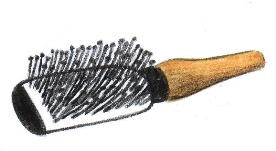 Match the items with the correct job and talk about what they do with them.			+ Example: A hairdresser is using a hairbrush to brush hair with.		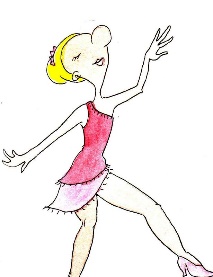 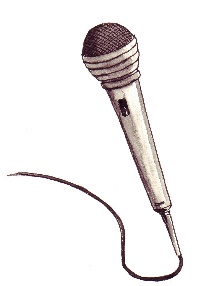 A.		=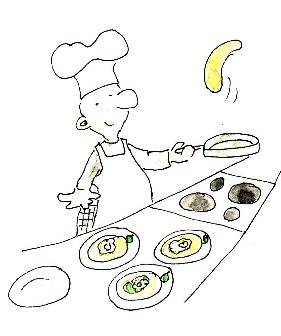 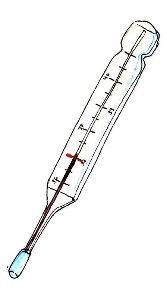 B.										2. = 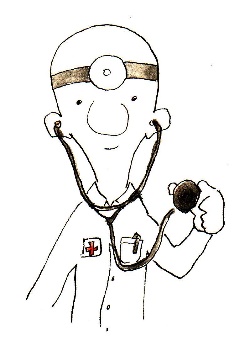 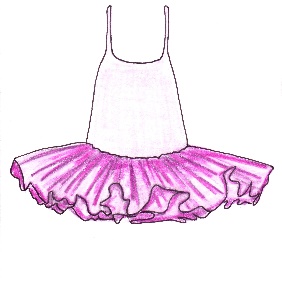 C.										3. =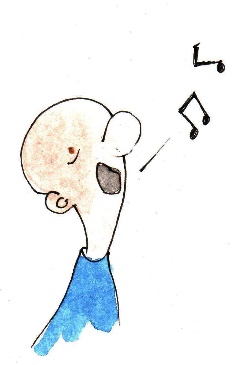 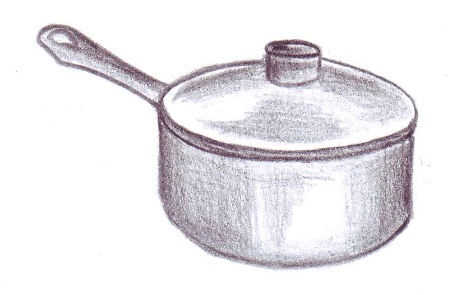 D.										4. =Name: ____________________________    Surname: ____________________________    Nber: ____   Grade/Class: _____Name: ____________________________    Surname: ____________________________    Nber: ____   Grade/Class: _____Name: ____________________________    Surname: ____________________________    Nber: ____   Grade/Class: _____Assessment: _____________________________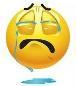 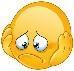 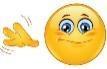 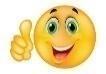 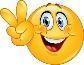 Date: ___________________________________________________    Date: ___________________________________________________    Assessment: _____________________________Teacher’s signature:___________________________Parent’s signature:___________________________